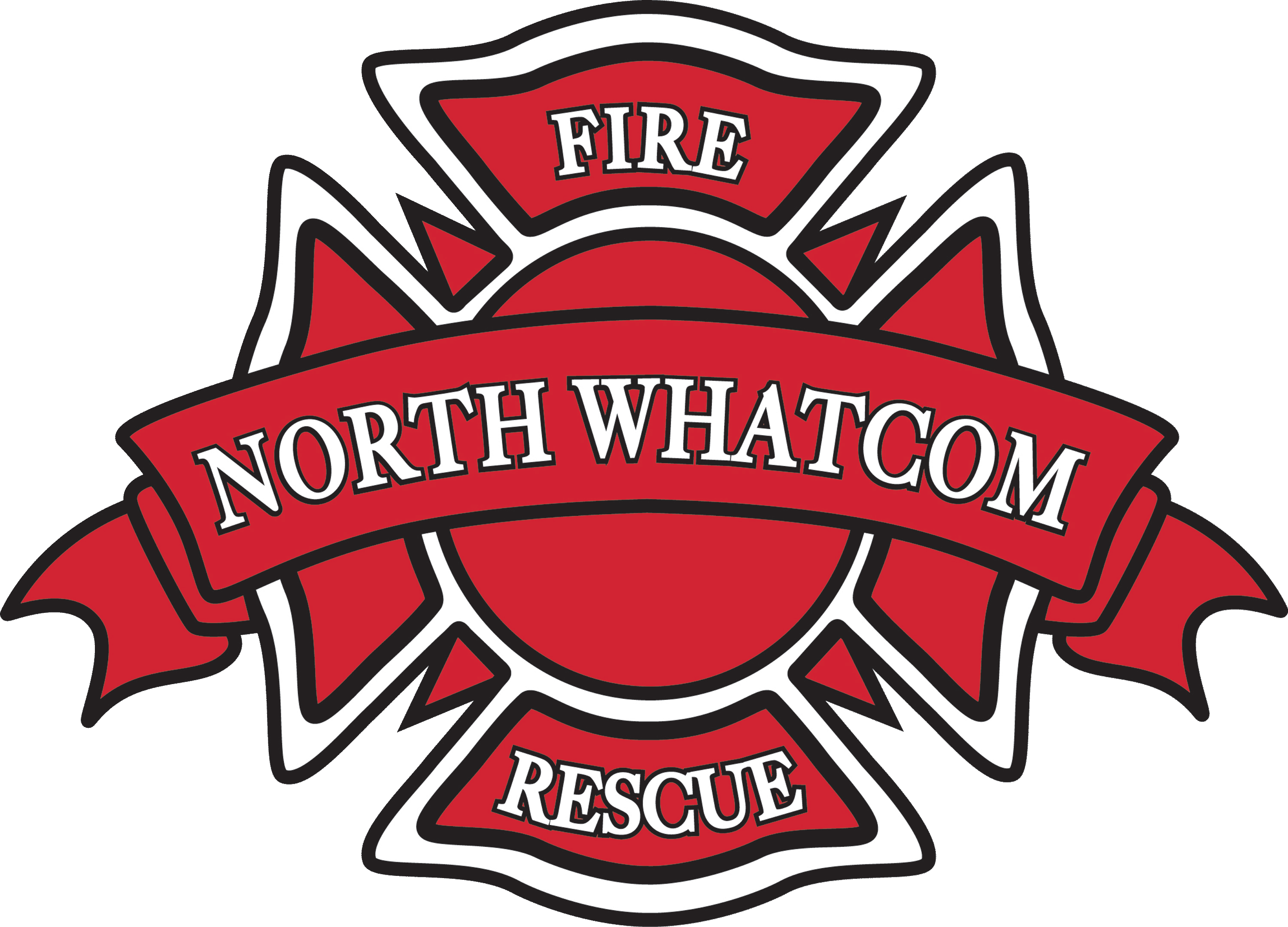 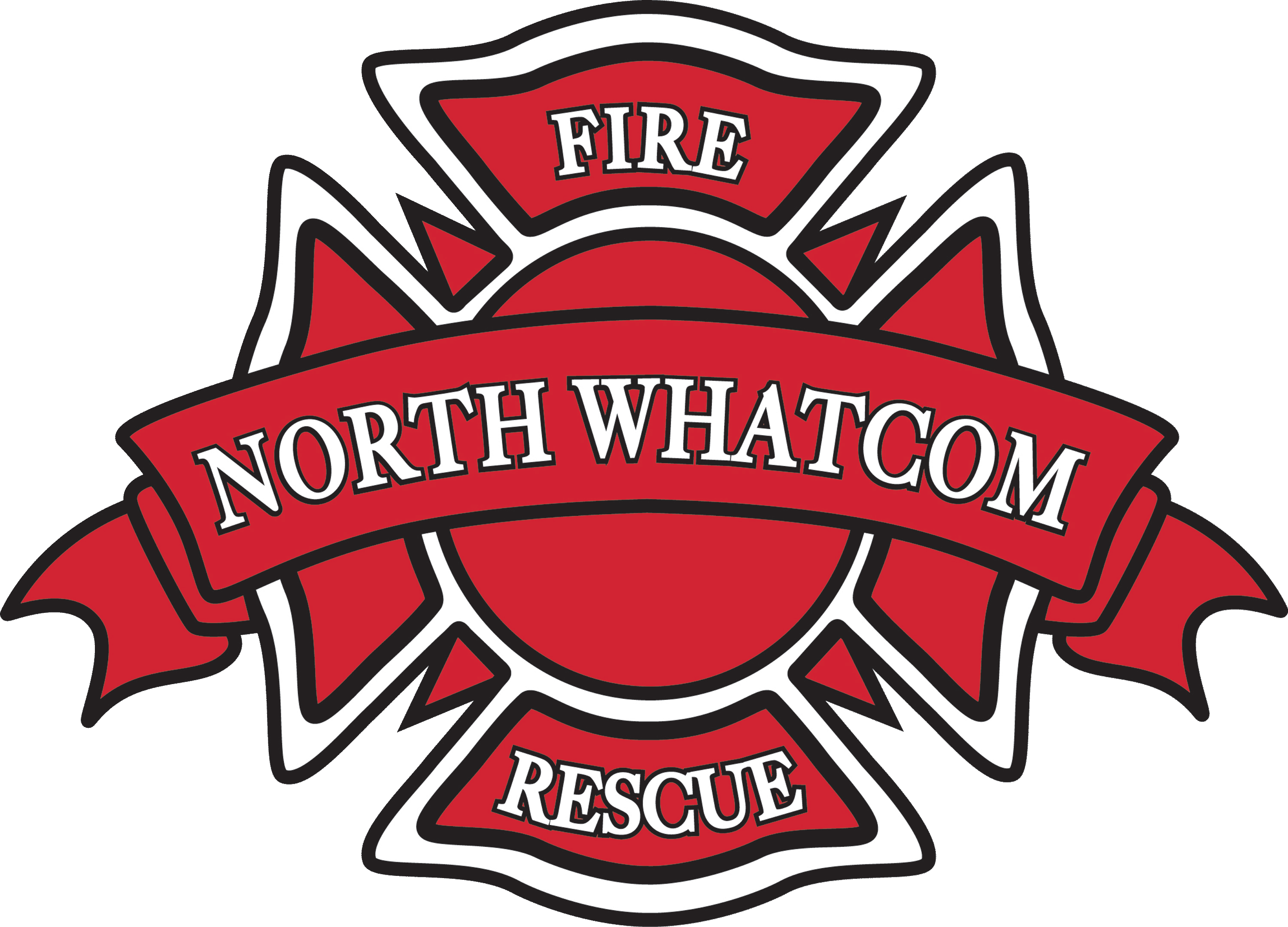 PUBLIC RECORDS REQUEST FORMINSTRUCTIONS TO REQUESTOR:In accordance with state law, within five business days of receiving a public record request, we will respond by either (1) providing the record; (2) acknowledging that the District has received the request and providing a reasonable estimate of the time the District will require to respond to the request; (3) denying the public record request; or (4) requesting clarification of the request.This form should be completed in its entirety and may be emailed, mailed, faxed, or delivered in person, or the request may be made verbally. Verbal requests may require more time to process because they require the Public Records Officer to reduce the request to writing and verify with the requestor that the written form properly memorializes the request.Send request to:		Public Records Officer			Jennie SandPO Box 286 					Lynden, WA 98264				Email:	prr@nwfrs.comFax:	360-746-6774Phone:	(360) 318-9933Please indicate the following in reference to the charges and fees set forth in North Whatcom Fire and Rescue’s Public Records Policy and Procedure (check all that apply):I wish to inspect these records in person.I wish to inspect these records and then select records for copying or scanning.I wish to receive paper copies of these records.I wish to receive a CD containing electronic copies of these records.I wish to have paper copies mailed to me.I wish to have copies faxed to me.I wish to have copies emailed to me or transmitted electronically.Please also indicate the following:The information requested is for commercial purposes. (RCW 42.17.270)I am a claimant against the Fire District. (RCW 42.56.080)Please describe the records you are requesting in detail and any additional information that will assist us in locating this information for you as quickly as possible. Failure to provide sufficient information to identify the records may result in a denial of the request (WAC 44-14-04002(3)).Date of Request:  Time of Request: Requestor Name:  Phone Number: Full Address:  Email Address: Note: All communication (except delivery of records) between the Fire District and the requestor will be via email if an email address is provided.OFFICE USE ONLY:Request Received By: 						 Personnel #: 			Date: 						 Time: 						Release reviewed / released by: 					 Personnel #: 			Date: 						 Time: 						Comments:Date completed: 						Request denied:     No    Yes	Reason for denial: 										Fees (see Section 11 of the Public Records Policy and Procedure) [note that medical records are subject to actual allowable costs, average allowable costs, or a maximum flat fee as outlined in Section 5.11 and 45CFR 164.254©(4). A clerical fee of $26/request and a higher per page charge]Flat fee ($2.00):		YES		NOCopies provided:	_____ # @ $0.15 each				Subtotal $		Records scanned	_____ # @ $0.10 each				Subtotal $		Files uploaded		_____ # @ $0.05 per four (4) electronic files	Subtotal $		Data transmitted	_____ # @ $0.10 per gigabyte			Subtotal $		CDs provided:		_____ # @ $1 each				Subtotal $		Mailing cost: Envelope / Container Cost: $_____ Postage: $_____	Subtotal $		Customized Service Charge:		YES		NO		Subtotal $		Total $			Date Paid: 			 Receipt #: 				Communications Log:Person Notified	By		Via		Date/Time		Details